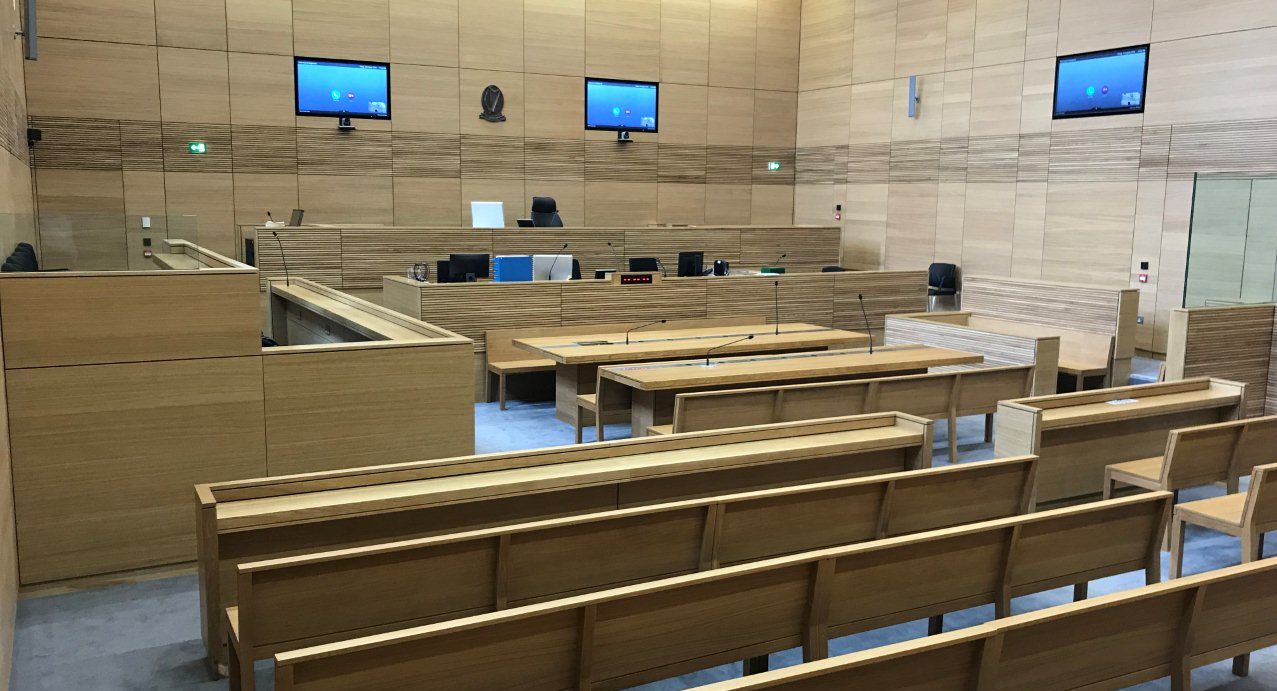 ContentsChapter 1:	Introduction	3Chapter 2 :	Applications & Appointments	72.1	Supreme Court	82.2	Court of Appeal	82.3	High Court	102.4	Circuit Court	142.5	District Court	162.6	Summary	19Chapter 3 :	Statistics	20Chapter 4 :	Conclusions & Recommendations	22Chapter 5 :	Appendices	23Appendix (i)	23Rules of the Judicial Appointments Advisory Board	23Appendix (ii)	26Numbers of valid applications considered at meetings of the Judicial Appointments Advisory Board 1996 – 2018	26Members of the BoardChapter 1:	IntroductionThe Judicial Appointments Advisory Board (hereafter “the Board”) was established pursuant to the Courts and Court Officers Act, 1995, (hereafter “the Act”). The purpose of the Board is to identify persons and inform the Government of the suitability of those persons for appointment to judicial office.The Board consists of (Section 13 as amended by Section 12(b) of the Court of Appeal Act, 2014):the Chief Justice; who is Chairperson of the Board;the President of the Court of Appeal;the President of the High Court;the President of the Circuit Court;the President of the District Court;the Attorney General;a practising barrister who is nominated by the Chairperson for the time being of the Council of the Bar of Ireland;a practising solicitor who is nominated by the President for the time being of the Law Society of Ireland; andnot more than three persons appointed by the Minister for Justice and Equality (hereafter “the Minister”), which are persons engaged in or having knowledge or experience of commerce, finance, administration, or persons who have experience as consumers of the service provided by the Courts that the Minister considers appropriate.A person appointed to be a member of the Board by virtue of a nomination by the Chairperson of the Bar Council or by the President of the Law Society and persons appointed by the Minister are members of the Board for a period not exceeding three years and any such persons so appointed shall be eligible for re-appointment to the Board.The Act (Section 14) enables the Board to adopt such procedures as it thinks fit to carry out its functions and, in the exercise of that power, the Board has adopted rules and procedures which are contained in Appendix (i) to this report. They also have power to appoint sub-committees to assist them and may: advertise for applications for judicial appointment;require applicants to complete application forms;consult persons concerning the suitability of applicants to the Board;invite persons identified by the Board to submit their names for consideration by the Board; arrange for the interviewing of applicants who wish to be considered by the Board for appointment to judicial office; anddo such other things as the Board considers necessary to enable it to discharge its functions under the Act.The extent to which these powers have been availed of by the Board is considered in Chapter 3 of this report.Section 16 of the Act deals with the submission of names to the Minister. A person who wishes to be considered for appointment to judicial office is required to so inform the Board in writing and to provide the Board with such information as it may require them to enable it to consider the suitability of that person for judicial office, including information relating to education, professional qualifications, experience and character. To assist the Board in this regard the applicants are required to complete a detailed application form which includes questions on their practice, their professional qualifications, education, character, etc., and are also required to outline on their application form why they consider themselves suitable for judicial office. This Section goes on to provide that where a judicial office stands vacant or before a vacancy in a judicial office arises, the Board, at the request of the Minister, is to submit to the Minister the names of all persons who have informed the Board of his or her wish to be considered for appointment to that judicial office and the Board shall submit the names of at least seven persons whom it recommends for appointment. The Board must also provide the Minister with particulars of education, professional qualification, experience and character of the persons whom it recommends under this Section. Where fewer than seven persons inform the Board of their wish to be appointed to judicial office or where the Board is unable to recommend to the Minister at least seven persons, the Board may recommend to the Minster a lesser number of persons for appointment.Where more than one judicial office in the same Court stands vacant or in advance of more than one vacancy arising in the same Court, the Board shall recommend at least seven persons in respect of each vacancy or such lesser number of names as the Minister specifies, following consultation with the Board.Section 16 of the Act goes on to require the Government when advising the President in relation to the appointment of a person to a judicial office to first consider persons who have been recommended by the Board. When a person is appointed on a recommendation by the Board, notice of that fact shall be published in Iris Oifigiúil.The Board shall not submit or recommend the name of a person unless that person meets the eligibility requirements laid down by statute. Further, the Board shall not recommend the name of any person unless in the opinion of the Board the person concerned:has displayed in his/her practice as a barrister or solicitor, as the case may be, a degree of competence and a degree of probity appropriate to and consistent with the appointment concerned;is suitable on grounds of character and temperament;is otherwise suitable; andcomplies with the requirements of Section 19 of the Act.Having received the advice of counsel, the Board interprets these requirements as a minimum standard. A person must have these qualities to be recommended, but having these qualities is in itself not sufficient for a person to be recommended.Under Section 17 of the Act (as amended), the procedures set out above do not apply where the Government proposes to advise the President to appoint to judicial office a person who is for the time being a Judge of the Court of Appeal, High Court, Circuit Court (or Specialist Judge of the Circuit Court), District Court or who is eligible for appointment to the Supreme Court, Court of Appeal or the High Court under the provisions of Section 5 of the Courts (Supplemental Provisions) Act, 1961, as amended.Section 18 of the Act provides that the Board shall not recommend its own members for appointment, with the exception of the Attorney General who must withdraw from any deliberations of the Board concerning his or her suitability for judicial office.Section 19 of the Act requires a person who wishes to be considered for appointment to judicial office to undertake in writing to the Board his or her agreement, if appointed to judicial office, to take such course or courses of training or education, or both, as may be required by the Chief Justice or the President of the Court to which the person concerned is appointed.Under Section 23 of the Act, where the Government proposes to advise the President of an appointment to the office of Chief Justice or President of the High Court, President of the Circuit Court or President of the District Court, it is required first to have regard to the qualifications and suitability of persons who are serving at that time as judges in Courts established in pursuance of Article 34 of the Constitution. There have been some amendments to the procedures followed by the Board since 1995:a)	The Standards in Public Office Act, 2001, as amended by Section 53 of the Civil Law (Miscellaneous Provisions Act), 2008, requires applicants to certify that their tax affairs are in order. Section 22 (1) prohibits the Board from recommending a person for judicial office unless the person has furnished to the Board:(I)	a tax clearance certificate that was issued to the person not more than eighteen months before the date of the recommendation, and(II)	a statutory declaration made by the person not more than three months before that date to the effect that, at the time of the making of the declaration, the person is, to the best of his or her knowledge and belief, in compliance with the obligations specified in subsection (1) of section 25 and that nothing in subsection (2) of that section prevents the issue to him or her of a tax clearance certificate.b)	The criteria for selection to the Superior Courts has been amended by Section 12 of the Court of Appeal Act 2014.	The purpose of this amendment seems to be to ensure that solicitors and barristers appointed to the Supreme Court, Court of Appeal and High Court are sufficiently conversant with practice and procedure in the Superior Courts. 	It is best to quote these directly:	Section 12 (d)(ii)b) (i)	“The Board shall recommend a person to the Minister under this section only if the Board is of the opinion that the person:(I)	has displayed in his or her practice as a barrister or a solicitor a degree of competence and a degree of probity appropriate to and consistent with the appointment concerned,(II)	in the case of an appointment to the office of ordinary judge of the Supreme Court, of Ordinary Judge of the Court of Appeal or of ordinary judge of the High Court, has an appropriate knowledge of the decisions, and an appropriate knowledge and appropriate experience of the practice and procedure, of the Supreme Court, the Court of Appeal and the High Court, (III)	is suitable on the grounds of character and temperament,(IV)	complies with the requirements of section 19 of this Act, and(ii)	is otherwise suitable.(ii)	 In determining whether the requirements of subparagraph (i)(II) are satisfied, the Board shall have regard, in particular, to the nature and extent of the practice of the person concerned insofar as it relates to his or her personal conduct of proceedings in the Supreme Court, the Court of Appeal and the High Court whether as an advocate or as a solicitor instructing counsel in such proceedings or both”.A dedicated Judicial Appointments Advisory Board website www.jaab.ie contains information relating to upcoming judicial vacancies and deadlines for applications. General information is also available from the website in relation to the application process.In the carrying out of its functions, the Board places advertisements calling on all those who wish to be considered for appointment to judicial office to apply to the Board. Additionally, all those who already have applications on file may be requested to re-apply. There is a separate standard application form for each Court level. Each completed application form must be accompanied by thirteen original photographs. Two references must be furnished by referees directly to the Secretary and such letters must be submitted by referees and not by the applicants themselves. As previously stated, under Section 22 of the Standards in Public Office Act, 2001, as amended, the Board cannot recommend a person to the Minister unless that person has furnished to the Board the relevant tax clearance certificate issued to that person not more than eighteen months before the date of recommendation and a statutory declaration that their tax affairs are in order, made by the person not more than three months before that date. In practice, the tax clearance certificate is submitted with the application form or on the expiration of a certificate previously provided by the applicant. The Secretary to the Board communicates with all applicants to request the statutory declaration when vacancies are advertised or preceding a meeting of the Board.The process of considering persons and submitting names to the Minister commences when the Minister communicates with the Chairperson of the Board to request recommendations where a judicial vacancy exists or is due to arise. The Chairperson then agrees a suitable date with the Secretary, who informs the members of the Board. The members are given an agenda for the meeting, including a copy of the Minister’s request (which indicates the number and jurisdiction of the vacancy(ies)) and a copy of all applications on file for the relevant jurisdiction(s).Following the Board meeting, the Secretary to the Board corresponds with the Bar Council of Ireland and the Law Society of Ireland, as appropriate, asking them to verify that those who are to be recommended are in good standing with those professional bodies and that they meet the statutory requirements under the Courts (Supplemental Provisions) Act, 1961, (as amended). Once a reply has been received, the Chairperson writes to the Minister, setting out the Board’s recommendations.Chapter 2:	Applications & AppointmentsDuring the period that this report is concerned with, the Board met on six occasions. 1.	15th February 20182.	08th May 20183.	26th  June 20184.	03rd September 20185.	24th  September 20186.        11th December 2018On the 6th June 2017, Dr. Simon Boucher’s tenure as a Ministerial Nominee expired. This position remained vacant in 2018.  The Hon. Mr. Justice George Birmingham was appointed as President of the Court of Appeal on the 28th May 2018, following the retirement of The Hon. Mr. Justice Sean Ryan.Mr Micháel P. O’Higgins SC replaced Mr Paul McGarry SC on the 01st August 2018, as Chairperson of the Bar Council.2.1	Supreme CourtAs there were no vacancies in the Supreme Court the Board did not meet to discuss the Supreme Court in 2018.2.2	Court of AppealThe Board met on two (2) occasions to consider five (5) appointments to the Court of Appeal in 2018.Meeting – 08th May 2018By letter dated the 30th April 2018, the Minister for Justice & Equality communicated with the Board concerning the filling of one (1) vacancy which arose following the appointment by the President of The Hon. Mr. Justice Alan Mahon as the Ombudsman for the Defence Forces and two (2) pending vacancies following the nomination of The Hon. Mr. Justice George Birmingham for appointment as President of the Court of Appeal and the retirement of The Hon. Mr. Justice Paul Gilligan on the 18th May 2018.  The Minister in accordance with section 16(2) of the Courts and Court Officers Act, 1995, requested the Board to furnish him with nominations for these vacancies and the name of each person who had informed the Board of his/her wish to be considered for these appointments.The Board had caused advertisements to be inserted in the Irish Times on the 11th January 2018 and in the Irish Independent and the Irish Examiner on the 12th January 2018, the Judicial Appointments Advisory Board website (jaab.ie), the Law Society of Ireland website and the Bar Council of Ireland website requesting practising barristers and solicitors who were eligible for appointment to Judicial Office and who wished to be considered for appointment to submit an application to the Secretary of the Board which the Board required to be returned by Friday the 26th January, 2018 at 4p.m., while applications submitted after this date would also be accepted.On the 8th May 2018 the Judicial Appointments Advisory Board considered three (3) applications for three (3) positions of Ordinary Judge of the Court of Appeal. Applications considered for the Court of Appeal – 08th May 2018 Where applicants have qualified as members of both professions, they have been included under the profession practised at the time the application was made for the purpose of the above statistics.Meeting – 03rd September 2018By letter dated the 26thJuly 2018, the Minister for Justice & Equality communicated with the Board concerning the filling of two (2) pending vacancies in the Court of Appeal following the appointment of The Hon. Mr. Justice Gerard Hogan as an Advocate General of the Court of Justice of the European Union due early October 2018 and the pending retirement of The Hon Mr. Justice John Hedigan on the 13th October 2018. The Minister in accordance with section 16(2) of the Courts and Court Officers Act, 1995, requested the Board to furnish him with nominations for these vacancies and the name of each person who had informed the Board of his/her wish to be considered for these appointments.The Board had caused advertisements to be inserted in the Irish Times on the 11th January 2018 and in the Irish Independent and the Irish Examiner on the 12th January 2018, the Judicial Appointments Advisory Board website (jaab.ie), the Law Society of Ireland website and the Bar Council of Ireland website requesting practising barristers and solicitors who were eligible for appointment to Judicial Office and who wished to be considered for appointment to submit an application to the Secretary of the Board which the Board required to be returned by Friday the 26th January, 2018 at 4p.m., while applications submitted after this date would also be accepted.On the 03rd September 2018 the Judicial Appointments Advisory Board considered three (3) applications for two (2) positions of Ordinary Judge of the Court of Appeal. Applications considered for the Court of Appeal – 03rd September 2018Where applicants have qualified as members of both professions, they have been included under the profession practised at the time the application was made for the purpose of the above statistics.2.3	High CourtThe Board met on five (5) occasions to consider eight (8) appointments to the High Court in 2018.Meeting– 15th February 2018By letter dated the 7th December 2017, the Minister for Justice & Equality communicated with the Board concerning the filling of one (1) vacancy following the elevation to the Court of Appeal of Mr. Justice Paul Gilligan. The Minister in accordance with section 16(2) of the Courts and Court Officers Act, 1995, requested the Board to furnish him with nominations for this vacancy and the name of each person who had informed the Board of his/her wish to be considered for this appointment.The Board had caused advertisements to be inserted in the Irish Times on the 11th January 2018 and in the Irish Independent and the Irish Examiner on the 12th January 2018, the Judicial Appointments Advisory Board website (jaab.ie), the Law Society of Ireland website and the Bar Council of Ireland website requesting practising barristers and solicitors who were eligible for appointment to Judicial Office and who wished to be considered for appointment to submit an application to the Secretary of the Board which the Board required to be returned by Friday the 26th January, 2018 at 4p.m., while applications submitted after this date would also be accepted.On the 15th February 2018 the Judicial Appointments Advisory Board considered twenty seven (27) applications for one (1) position of Ordinary Judge of the High Court.Applications considered for the High Court – 15th February 2018Where applicants have qualified as members of both professions, they have been included under the profession practised at the time the application was made for the purpose of the above statistics.Meeting– 08th May 2018By letter dated the 23rd April 2018, the Minister for Justice & Equality communicated with the Board concerning the filling of one (1) vacancy the High Court, which arose following the retirement of The Hon. Mr. Justice Michael Moriarty. The Minister in accordance with section 16(2) of the Courts and Court Officers Act, 1995, requested the Board to furnish him with nominations for this vacancy and the name of each person who had informed the Board of his/her wish to be considered for this appointment.The Board had caused advertisements to be inserted in the Irish Times on the 11th January 2018 and in the Irish Independent and the Irish Examiner on the 12th January 2018, the Judicial Appointments Advisory Board website (jaab.ie), the Law Society of Ireland website and the Bar Council of Ireland website requesting practising barristers and solicitors who were eligible for appointment to Judicial Office and who wished to be considered for appointment to submit an application to the Secretary of the Board which the Board required to be returned by Friday the 26th January, 2018 at 4p.m., while applications submitted after this date would also be accepted.On the 08th May 2018 the Judicial Appointments Advisory Board considered twenty-eight (28) applications for one (1) position of Ordinary Judge of the High Court.Applications considered for the High Court – 08th May 2018Where applicants have qualified as members of both professions, they have been included under the profession practised at the time the application was made for the purpose of the above statistics.Meeting– 26th June 2018By letter dated the 15th June 2018, the Minister for Justice & Equality communicated with the Board concerning the filling of three (3) vacancies in the High Court following the elevation to the Court of Appeal of The Hon Mr. Justice Brian McGovern ,The Hon. Ms. Justice Marie Baker and The Hon. Mr. Justice Patrick McCarthy. The Minister in accordance with section 16(2) of the Courts and Court Officers Act, 1995, requested the Board to furnish him with nominations for these vacancies and the name of each person who had informed the Board of his/her wish to be considered for these appointments.The Board had caused advertisements to be inserted in the Irish Times on the 11th January 2018 and in the Irish Independent and the Irish Examiner on the 12th January 2018, the Judicial Appointments Advisory Board website (jaab.ie), the Law Society of Ireland website and the Bar Council of Ireland website requesting practising barristers and solicitors who were eligible for appointment to Judicial Office and who wished to be considered for appointment to submit an application to the Secretary of the Board which the Board required to be returned by Friday the 26th January, 2018 at 4p.m., while applications submitted after this date would also be accepted.On the 26th June 2018, the Judicial Appointments Advisory Board considered thirty-one (31) applications for three (3) positions of Ordinary Judge of the High Court.Applications considered for the High Court – 26th June 2018Where applicants have qualified as members of both professions, they have been included under the profession practised at the time the application was made for the purpose of the above statisticsMeeting– 03rd September 2018By letter dated the 26th July 2018, the Minister for Justice & Equality communicated with the Board concerning the filling of one (1) vacancy in the High Court following the retirement of The Hon. Mr Justice Paul Butler. The Minister in accordance with section 16(2) of the Courts and Court Officers Act, 1995, requested the Board to furnish him with nominations for this vacancy and the name of each person who had informed the Board of his/her wish to be considered for this appointment.The Board had caused advertisements to be inserted in the Irish Times on the 11th January 2018 and in the Irish Independent and the Irish Examiner on the 12th January 2018, the Judicial Appointments Advisory Board website (jaab.ie), the Law Society of Ireland website and the Bar Council of Ireland website requesting practising barristers and solicitors who were eligible for appointment to Judicial Office and who wished to be considered for appointment to submit an application to the Secretary of the Board which the Board required to be returned by Friday the 26th January, 2018 at 4p.m., while applications submitted after this date would also be accepted.On the 03rd September 2018 the Judicial Appointments Advisory Board met to consider the  applications for the position of Ordinary Judge of the High Court.  The Board adjourned the meeting to seek advice on a particular matter. Meeting– 24th September 2018By letter dated the 26th July 2018, the Minister for Justice & Equality communicated with the Board concerning the filling of one (1) vacancy in the High Court following the retirement of The Hon. Mr Justice Paul Butler. The Minister in accordance with section 16(2) of the Courts and Court Officers Act, 1995, requested the Board to furnish him with nominations for this vacancy and the name of each person who had informed the Board of his/her wish to be considered for this appointment.The Board had caused advertisements to be inserted in the Irish Times on the 11th January 2018 and in the Irish Independent and the Irish Examiner on the 12th January 2018, the Judicial Appointments Advisory Board website (jaab.ie), the Law Society of Ireland website and the Bar Council of Ireland website requesting practising barristers and solicitors who were eligible for appointment to Judicial Office and who wished to be considered for appointment to submit an application to the Secretary of the Board which the Board required to be returned by Friday the 26th January, 2018 at 4p.m., while applications submitted after this date would also be accepted.On the 24th September 2018, the Judicial Appointments Advisory Board considered thirty (30) applications for one (1) position of Ordinary Judge of the High Court.Applications considered for the High Court – 24th  September 2018Where applicants have qualified as members of both professions, they have been included under the profession practised at the time the application was made for the purpose of the above statisticsMeeting– 11th December 2018By letter dated the 08th November 2018, the Minister for Justice & Equality communicated with the Board concerning the filling of two (2) vacancies in the High Court following the elevation of The Hon. Ms. Justice Caroline Costello and The Hon. Ms. Justice Isobel Kennedy to the Court of Appeal. The Minister in accordance with section 16(2) of the Courts and Court Officers Act, 1995, requested the Board to furnish him with nominations for these vacancies and the name of each person who had informed the Board of his/her wish to be considered for these appointments.The Board had caused advertisements to be inserted in the Irish Times on the 11th January 2018 and in the Irish Independent and the Irish Examiner on the 12th January 2018, the Judicial Appointments Advisory Board website (jaab.ie), the Law Society of Ireland website and the Bar Council of Ireland website requesting practising barristers and solicitors who were eligible for appointment to Judicial Office and who wished to be considered for appointment to submit an application to the Secretary of the Board which the Board required to be returned by Friday the 26th January, 2018 at 4p.m., while applications submitted after this date would also be accepted.On the 11th December 2018, the Judicial Appointments Advisory Board considered thirty-eight (38) applications for two (2) positions of Ordinary Judge of the High Court.Applications considered for the High Court – 11th December 2018Where applicants have qualified as members of both professions, they have been included under the profession practised at the time the application was made for the purpose of the above statistics2.4	Circuit CourtThe Board met on two (2) occasions to consider two (2) appointments to the Circuit Court in 2018. Meeting – 26th June 2018By letter dated the 04th June 2018, the Minister for Justice & Equality communicated with the Board concerning the filling of one (1) pending vacancy in the Circuit Court following the retirement of His Honour Judge Michael O’Shea. The Minister in accordance with section 16(2) of the Courts and Court Officers Act, 1995, requested the Board to furnish him with nominations for this vacancy and the name of each person who had informed the Board of his/her wish to be considered for this appointment.The Board had caused advertisements to be inserted in the Irish Times on the 11th January 2018 and in the Irish Independent and the Irish Examiner on the 12th January 2018, the Judicial Appointments Advisory Board website (jaab.ie), the Law Society of Ireland website and the Bar Council of Ireland website requesting practising barristers and solicitors who were eligible for appointment to Judicial Office and who wished to be considered for appointment to submit an application to the Secretary of the Board which the Board required to be returned by Friday the 26th January, 2018 at 4p.m., while applications submitted after this date would also be accepted.On the 26th June 2018, the Judicial Appointments Advisory Board considered sixty-seven (67) applications for one (1) position of Ordinary Judge of the Circuit Court.Applications considered for the Circuit Court – 26th June 2018Meeting – 11th December 2018By letter dated the 08th November 2018, the Minister for Justice & Equality communicated with the Board concerning the filling of one (1) pending vacancy in the Circuit Court following the retirement of Her Honour Judge Doirbhile Flanagan. The Minister in accordance with section 16(2) of the Courts and Court Officers Act, 1995, requested the Board to furnish him with nominations for this vacancy and the name of each person who had informed the Board of his/her wish to be considered for this appointment.The Board had caused advertisements to be inserted in the Irish Times on the 11th January 2018 and in the Irish Independent and the Irish Examiner on the 12th January 2018, the Judicial Appointments Advisory Board website (jaab.ie), the Law Society of Ireland website and the Bar Council of Ireland website requesting practising barristers and solicitors who were eligible for appointment to Judicial Office and who wished to be considered for appointment to submit an application to the Secretary of the Board which the Board required to be returned by Friday the 26th January, 2018 at 4p.m., while applications submitted after this date would also be accepted.On the 11th December 2018, the Judicial Appointments Advisory Board considered seventy (70) applications for one (1) position of Ordinary Judge of the Circuit Court.Applications considered for the Circuit Court – 11th December 2018Where applicants have qualified as members of both professions, they have been included under the profession practised at the time the application was made for the purpose of the above statistics.2.5	District CourtThe Board met on four (4) occasions to consider five (5) appointments to the District Court in 2018.Meeting–15th February 2018By letter dated 07th December 2017 the Minister for Justice & Equality communicated with the Board concerning the filling of one (1) pending vacancy in the District Court following the elevation to the Circuit Court of Judge Kathryn Hutton and by letter dated the 07th February 2018, the Minister for Justice & Equality communicated with the Board concerning the filling of one (1) pending vacancy in the District Court following the retirement of Her Honour Judge Miriam Malone. The Minister in accordance with section 16(2) of the Courts and Court Officers Act, 1995, requested the Board to furnish him with nominations for these vacancies and the name of each person who had informed the Board of his/her wish to be considered for these appointments.The Board had caused advertisements to be inserted in the Irish Times on the 11th January 2018 and in the Irish Independent and the Irish Examiner on the 12th January 2018, the Judicial Appointments Advisory Board website (jaab.ie), the Law Society of Ireland website and the Bar Council of Ireland website requesting practising barristers and solicitors who were eligible for appointment to Judicial Office and who wished to be considered for appointment to submit an application to the Secretary of the Board which the Board required to be returned by Friday the 26th January, 2018 at 4p.m., while applications submitted after this date would also be accepted.On the 15th February 2018, the Judicial Appointments Advisory Board considered ninety-nine (99) applications for two (2) positions of Judge of the District Court.Applications considered for the District Court – 15th February 2018Where applicants have qualified as members of both professions, they have been included under the profession practised at the time the application was made for the purpose of the above statistics.Meeting– 26th June 2018By letter dated 29th May 2018 the Minister for Justice & Equality communicated with the Board concerning the filling of one (1) vacancy in the District Court following the untimely death of Judge Gráinne O’Neill. The Minister in accordance with section 16(2) of the Courts and Court Officers Act, 1995, requested the Board to furnish him with nominations for this vacancy and the name of each person who had informed the Board of his/her wish to be considered for this appointment.The Board had caused advertisements to be inserted in the Irish Times on the 11th January 2018 and in the Irish Independent and the Irish Examiner on the 12th January 2018, the Judicial Appointments Advisory Board website (jaab.ie), the Law Society of Ireland website and the Bar Council of Ireland website requesting practising barristers and solicitors who were eligible for appointment to Judicial Office and who wished to be considered for appointment to submit an application to the Secretary of the Board which the Board required to be returned by Friday the 26th January, 2018 at 4p.m., while applications submitted after this date would also be accepted.On the 26th June 2018, the Judicial Appointments Advisory Board considered ninety-nine (99) applications for one (1) position of Judge of the District Court. Applications considered for the District Court – 26th June 2018Where applicants have qualified as members of both professions, they have been included under the profession practised at the time the application was made for the purpose of the above statistics.Meeting–03rd September 2018By letter dated 26th July 2018 the Minister for Justice & Equality communicated with the Board concerning the filling of one (1) vacancy in the District Court following the retirement of Judge James O’Connor. The Minister in accordance with section 16(2) of the Courts and Court Officers Act, 1995, requested the Board to furnish him with nominations for this vacancy and the name of each person who had informed the Board of his/her wish to be considered for this appointment.The Board had caused advertisements to be inserted in the Irish Times on the 11th January 2018 and in the Irish Independent and the Irish Examiner on the 12th January 2018, the Judicial Appointments Advisory Board website (jaab.ie), the Law Society of Ireland website and the Bar Council of Ireland website requesting practising barristers and solicitors who were eligible for appointment to Judicial Office and who wished to be considered for appointment to submit an application to the Secretary of the Board which the Board required to be returned by Friday the 26th January, 2018 at 4p.m., while applications submitted after this date would also be accepted.On the 03rd September 2018 the Judicial Appointments Advisory Board considered seventy-nine (79) applications for one (1) positions of Judge of the District Court.Applications considered for the District Court – 03rd September 2018Where applicants have qualified as members of both professions, they have been included under the profession practised at the time the application was made for the purpose of the above statistics,Meeting–11th December 2018By letter dated 08th November 2018 the Minister for Justice & Equality communicated with the Board concerning the filling of one (1) vacancy in the District Court following the retirement of Judge Mary Devins. The Minister in accordance with section 16(2) of the Courts and Court Officers Act, 1995, requested the Board to furnish him with nominations for this vacancy and the name of each person who had informed the Board of his/her wish to be considered for this appointment.The Board had caused advertisements to be inserted in the Irish Times on the 11th January 2018 and in the Irish Independent and the Irish Examiner on the 12th January 2018, the Judicial Appointments Advisory Board website (jaab.ie), the Law Society of Ireland website and the Bar Council of Ireland website requesting practising barristers and solicitors who were eligible for appointment to Judicial Office and who wished to be considered for appointment to submit an application to the Secretary of the Board which the Board required to be returned by Friday the 26th January, 2018 at 4p.m., while applications submitted after this date would also be accepted.On the 11th December 2018, the Judicial Appointments Advisory Board considered ninety-eight (98) applications for one (1) position of Judge of the District CourtApplications considered for the District Court – 11th December 2018Where applicants have qualified as members of both professions, they have been included under the profession practised at the time the application was made for the purpose of the above statistics.2.6	SummaryThe following 13 persons were appointed to judicial office by the President & Presidential Commission on the nomination of the Government, following recommendations made by the Judicial Appointments Advisory Board:The following table is a statistical profile of those appointed who had been recommended by the Board:Where applicants have qualified as members of both professions, they have been included under the profession practised at the time the application was made for the purpose of the above statistics.Chapter 3:	StatisticsPercentages have been rounded to the nearest whole number for the purpose of the below statistics:Total number of applications received for appointment to the Office of Ordinary Judge of the Supreme Court in 2018.Total number of applications received for appointment to the Office of Ordinary Judge of the Court of Appeal in 2018.Total number of applications received for appointment to the Office of Ordinary Judge of the High Court in 2018.Total number of applications received for appointment to the Office of Ordinary Judge of the Circuit Court in 2018.Total number of applications received for appointment to the Office of Judge of the District Court in 2018.Geographical Analysis of Applications – All JurisdictionsChapter 4:	Conclusions & RecommendationsThe Board publishes advertisements from time to time inviting persons who wish to be considered for appointment to judicial office to submit their names to the Board. The dedicated Judicial Appointments Advisory Board website, www.jaab.ie, also contains information of upcoming judicial vacancies and deadlines for applications. Applicants are required to complete extensive application forms and the nature of the information sought by these forms is kept under regular review by the Board.The Board has not to date availed of its power to arrange for the interviewing of applicants. There are serious practical obstacles to the Board conducting such a process routinely and generally the Board has sufficient information in particular which is provided by the applicants themselves to carry out its function in each instance. This is in the context that the Board does not have any function in deciding who should be appointed to judicial office. Moreover, the Board in submitting the names of persons whom it considers suitable for appointment does not make a decision or give an indication with regard to the relative merits of persons so submitted. The Board will continue to have regard to the option of interviewing applicants should this be considered necessary in particular circumstances.The Board has also not availed of its power to invite persons identified by it to submit their names for consideration by the Board. There are clearly serious practical difficulties in exercising that power in the case of a body such as the Board whose role is to submit the names of persons who are suitable for appointment rather than decide who should be appointed.The Board indicated in consecutive Annual Reports that it is concerned by the absence of any procedure for ensuring that a person who is recommended by them to the Minister as being suitable for appointment, and who is subsequently appointed, undergoes any form of medical examination. The Board recommended in the 2002 Annual Report that the Government should consider whether the existing legislation should be amended so as to enable the Minister to require any person whom the Government proposed to advise the President to appoint to any judicial office to undergo a medical examination before his/her appointment is finalised. Consideration could also be given to the introduction of an administrative requirement for such a medical examination. The 2002 Annual Report indicated that improved procedures had been implemented whereby applicants are now asked to confirm that there is no reason connected with his/her health which would prevent the applicant from performing the functions connected with judicial office. The details supplied provide the Board with a more complete picture of the health of applicants whom they propose to recommend for appointment to the Minister. However, the Board is firmly of the view that it is not practical for the Board to arrange for the medical examination of all those whom it recommends. Furthermore, the Board is also of the view that the best practice in the case of both the public and private sectors is for a medical examination to be required of those whom it is proposed to appoint to positions of particular responsibility, rather than the candidates for the position. It should also be noted that the Board is strongly of the opinion that the anonymity of all the applicants who are recommended is best preserved if only the person whom the Government propose to advise the President to appoint to judicial office is subject to a medical examination.Chapter 5:	AppendicesAppendix (i)Rules of the Judicial Appointments Advisory BoardDefinitions1.	The following definitions apply for the purposes of these rules:	“The Act” means the Courts and Court Officers Act, 1995 (No. 31 of 1995); as amended.	“The Board” means the Judicial Appointments Advisory Board, established under section 13 of the Act.	“The Minister” means the Minister for Justice & Equality.Chairperson2.	The Chief Justice of Ireland, for so long as he or she holds office as such, shall be the Chairperson of the Board.Meetings3.	(1)	The Board shall meet on such dates and at such times and in such places as the 	Chairperson of the Board shall from time to time direct.(2)	Subject to sub-rule 2(a) of this rule, the Chairperson of the Board shall, not less than ten days before the date of any meeting of the Board, cause written notice of such meeting to be given to each member of the Board.(a)	The Chairperson may, where he or she considers it justified by the urgency of the matter or other reason, give such lesser period of notice for the purpose of sub-rule (2) of this rule as he or she considers appropriate.(3)	A meeting of the Board may be adjourned to any date, time and place that the Board may decide.Quorum4.	At any meeting of the Board a majority of the members of the Board shall constitute a Quorum.Presiding Member5.	The presiding member at any meeting of the Board shall be:	(a)	the Chairperson of the Board;	(b)	in the absence of the Chairperson of the Board, the President of the Court of Appeal;(c)	in the absence of both the Chairperson of the Board and the President of the Court of Appeal, the President of the High Court;(d)	in the absence of the Chairperson of the Board, the President of the Court of Appeal and the President of the High Court, such other person as may be agreed upon by a majority of the members of the Board present at the meeting.Secretary6.	(1)	The Chairperson of the Board shall appoint a person to act as Secretary.(2)	The Secretary shall carry out such duties as may be conferred upon him or her by the Chairperson of the Board, and in particular shall be responsible for recording the minutes of the meetings of the Board.(3)	In the absence of the Secretary at a meeting of the Board, the presiding member shall appoint one of the members of the Board there present to record the minutes of that meeting.Voting7.	(1)	Voting at meetings of the Board shall be by show of hands.(2)	Subject to rule 8, any resolution of the Board shall be passed by a majority of the members present at the meeting at which the resolution is considered, and such resolution shall be minuted.(3) 	The presiding member at any meeting of the Board shall be entitled to vote and, in the event of a vote upon a resolution producing an equal division, the presiding member shall also have the casting vote.Amendment of Rules8. 	(1)	Subject to sub-rules 1(a) and (3) of this rule, these rules may be amended by a
	majority vote of all members of the Board on written notice being given to the
	Chairperson of the Board not less than ten days before the date of the meeting
	of the Board at which the amendment will be considered.(a)	Subject to sub-rule (3) of this rule, where the Chairperson wishes to propose an amendment of these rules, the Chairperson shall cause written notice of the meeting to be given to each member of the Board not less than ten days before the date of the meeting of the Board at which the amendment will be considered.(2)	On receiving the notice referred to in sub-rule (1) of this rule, the Chairperson of the Board shall immediately cause a copy of the notice to be sent to each member of the Board.(3) 	Where the Chairperson considers it justified by the urgency of the matter or other reason, such lesser period of notice for the purpose of sub-rules (1) or 1(a) of this rule may be given as the Chairperson considers appropriate.”Sub-committees9.	(1) 	The Board may from time to time establish sub-committees comprised of
	members of the Board to which it may delegate the performance of any of the
	functions assigned to it under Part IV of the 1995 Act, save that no sub-committee
	may recommend to the Minister any person for appointment to judicial office,
	such function belonging exclusively to the Board.(2)	Each sub-committee shall have not fewer than three members.(3)	Without prejudice to the generality of sub-rule (1) of this rule, the Board may in particular establish sub-committees to perform any one or more of the following functions:(a)	to advertise for applications for judicial appointments;(b)	to draw up application forms to be used by applicants for appointment to judicial office;(c)	to consult persons concerning the suitability of applicants for appointment to judicial office;(d)	to make arrangements for the interviewing of, and to interview applicants who wish to be considered by the Board for appointment to judicial office and(e) 	to do such other things as the Board considers necessary to enable it to discharge its duties under Part IV of the 1995 Act.(4) 	The Chairperson of each sub-committee shall be appointed by the Chairperson of the Board.(5)	Resolutions of each sub-committee shall be passed by a majority of its members.(6)	Each sub-committee shall meet on such dates and at such times and in such places, and shall give such notice of each meeting, as the sub-committee shall determine.Interpretation10.	These rules are to be interpreted in conjunction with the provisions of Part IV of the
	1995 Act.Commencement11.	These rules shall come into force on such date as the Board shall determine.Appendix (ii)Numbers of valid applications considered at meetings of the Judicial Appointments Advisory Board 1996 – 2018Judicial Appointments Advisory Board,Phoenix House,15-24 Phoenix Street North,Smithfield, Dublin 7.Tel:	+353 1 888 6228/6826Fax:	+353 1 873 5242Web:	www.jaab.ieE-mail: judicial.appts@courts.ieJudicial Appointments Advisory BoardAnnual Report 2018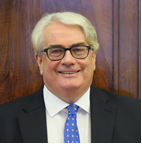 The Hon. Mr. Justice
Frank ClarkeChairperson, Chief Justice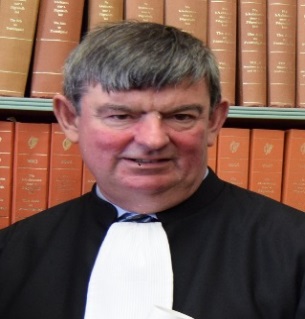 The Hon. Mr. Justice
George Birmingham  
President of the Court of Appeal(Replaced The Hon. Mr Justice Sean Ryan 28th May 2018)  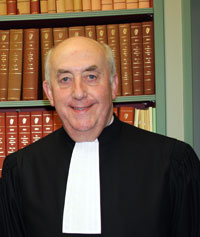 The Hon. Mr. Justice
Peter KellyPresident of the High Court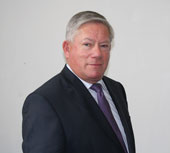 The Hon. Mr. Justice 
Raymond Groarke
President of the Circuit Court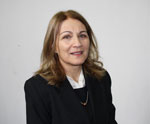 Her Honour Judge
Rosemary Horgan
President of the District Court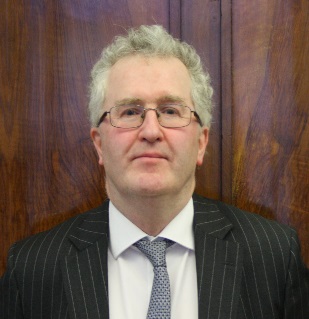 Seamus Woulfe SCAttorney General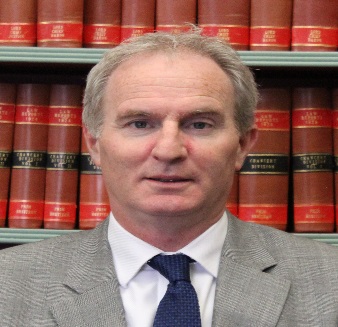 Micháel P. O’Higgins SCChairperson of the Bar Council(Replaced Mr Paul McGarry, SC 01st August 2018)  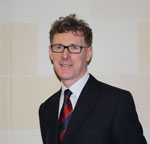 Mr. John Shaw, SolicitorLaw Society of Ireland nomineeVacancy Nominee of the Minister for Justice & Equality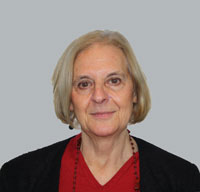 Dr. Eleanor O’HigginsNominee of the Minister for Justice & Equality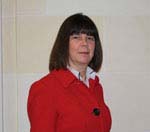 Ms. Karen DentNominee of the Minister for Justice & Equality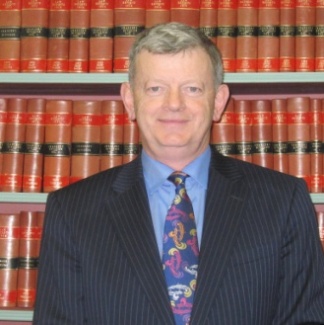 Brendan Ryan BLSecretaryExperience in years10-1515-20Over 20Senior CounselMale001Female002SolicitorMale000Female000Experience in years10-1515-20Over 20Senior CounselMale001Female002SolicitorMale000Female000Experience in years10-1515-20Over 20Senior CounselMale018Female007BarristerMale000Female000SolicitorMale006Female023Experience in years10-1515-20Over 20Senior CounselMale018Female017BarristerMale000Female000SolicitorMale006Female023Experience in years10-1515-20Over 20Senior CounselMale019Female016BarristerMale000Female000SolicitorMale008Female024Experience in years10-1515-20Over 20Senior CounselMale018Female006BarristerMale000Female000SolicitorMale108Female024Experience in years10-1515-20Over 20Senior CounselMale0111Female009BarristerMale010Female000SolicitorMale108Female025Experience in years10-1515-20Over 20Senior CounselMale002Female001BarristerMale129Female115SolicitorMale0029Female187Experience in years10-1515-20Over 20Senior CounselMale001Female001BarristerMale1310Female119SolicitorMale0125Female188Experience in years10-1515-20Over 20Senior CounselMale000Female100BarristerMale305Female156SolicitorMale4927Female11324Experience in years10-1515-20Over 20Senior CounselMale000Female000BarristerMale305Female135SolicitorMale41229Female21223Experience in years10-1515-20Over 20Senior CounselMale000Female000BarristerMale406Female132SolicitorMale310                 21Female2918Experience in years10-1515-20Over 20Senior CounselMale000Female000BarristerMale305Female245SolicitorMale41329Female21417High CourtThe Hon. Mr. Justice Denis McDonaldThe Hon. Ms. Justice Tara BurnsThe Hon. Ms. Justice Teresa PilkingtonThe Hon. Mr. Justice Michael QuinnThe Hon. Mr. Justice Senan AllenThe Hon. Mr. Justice Garrett SimonsThe Hon. Mr. Justice John JordanThe Hon. Mr. Justice Alexander OwensCircuit CourtHis Honour Judge James McCourtDistrict CourtJudge Mary CashinJudge Geraldine CarthyJudge Eirinn McKiernanJudge John HughesExperience in years10 to 1515 to 20Over 20Senior CounselMale005Female002BarristerMale000Female000SolicitorMale003Female021TotalMaleFemaleSenior CounselBarristerSolicitorTotal101100% of Total100%0%100%100%0%0%TotalMaleFemaleSenior CounselBarristerSolicitorTotal312300% of Total100%33%67%100%0%0%TotalMaleFemaleSenior CounselBarristerSolicitorTotal44261827116% of Total100%59%41%61%2%36%TotalMaleFemaleSenior CounselBarristerSolicitorTotal83483532951% of Total100%58%42%4%35%61%TotalMaleFemaleSenior CounselBarristerSolicitorTotal123596412597% of Total100%48%52%1%20%79%Number of Applicants% of ApplicantsDublin12047%Rest of Leinster5221%Connaught239%Munster5421%Ulster52%Outside Ireland00%Total254100%Supreme CourtSupreme CourtSupreme CourtBoard MeetingsNumber of VacanciesNumber of ApplicationsMarch 199635June 199914January 200036June 200012October 200212September 200412July 200612November 200912June 201011July 201511October 201711Court of AppealCourt of AppealCourt of AppealBoard MeetingNumber of VacanciesNumber of ApplicationsOctober 2014124April 201614May 201716October 201714May 201833September 201823High CourtHigh CourtHigh CourtBoard MeetingsNumber of VacanciesNumber of ApplicationsMarch 1996216May 1996214April 1997113April 1997114December 1997113November 1998219June 1999118October 1999220January 2000118March 2000213July 200019January 2002114June 2002427December 2002125September 2004317October 2005214February 2006119March 2007226April 2007433February 2008123July 2010113July 2011214April 2012319February 2013218November 2013326February 2014343June 2014350September 2014577October 2014478December 2014162June 2015245November 2015241April 2016230May 2017231October 2017226February 2018127May 2018128June 2018331September 2018130December 2018238Circuit CourtCircuit CourtCircuit CourtBoard MeetingsNumber of VacanciesNumber of ApplicationsJune 19969194December 19962199May 19972204February 19983219March 19991221December 19991224January 20011100July 2001398June 2002191September 2002290January 2004146September 2004382December 2005153March 2007182April 20074103July 2007190June 2009273March 2011182November 2011495February/March 20127149July 2013169October 20141133October 20147137June 20151135November 20151133April 20161112May 2017390November 2017172June 2018167December 2018170Specialist Judge of the Circuit CourtSpecialist Judge of the Circuit CourtSpecialist Judge of the Circuit CourtBoard MeetingNumber of VacanciesNumber of ApplicationsMay 201369District CourtDistrict CourtDistrict CourtBoard MeetingsNumber of VacanciesNumber of ApplicationsAugust 19963233February 19971245April 19971256June 19983291October 19981292August 19991306December 19991301March 20001155March 20012110July 20011109June 2002498July 2002193May 2003178May 2004143September 2004262December 2004170May 2006171October 2006297March 20076100March 2008195June 20083101September 20081102November 2008 1102March 20091137July 20091136December 20092136October 20101134January 20111127June 20112143July 20111146March 20127174April 20121174February 20132146July 20131149November 20132150December 20142158July 20153163November 20151164April 20162138December 20162138February 20172141May 20172119February 2018299June 2018199September 2018179December 2018198